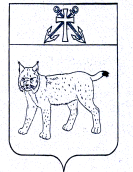 ПРОЕКТАДМИНИСТРАЦИЯ УСТЬ-КУБИНСКОГОМУНИЦИПАЛЬНОГО ОКРУГАПОСТАНОВЛЕНИЕс. Устьеот                     									№ ___О порядке подготовки населения в области пожарной безопасности на территории Усть-Кубинского муниципального округаВ соответствии с Федеральными законами от 6 октября 2003 года №131-ФЗ «Об общих принципах организации местного самоуправления в Российской Федерации», от 21 декабря 1994 года № 69-ФЗ «О пожарной безопасности», приказом МЧС России от 18 ноября 2021 года № 806 «Об определении порядка, видов, сроков обучения лиц, осуществляющих трудовую или служебную деятельность в организациях, по программам противопожарного инструктажа, требований к содержанию указанных программ и категорий лиц, проходящих по дополнительным профессиональным программам в области пожарной безопасности», постановлением Правительства Российской Федерации от 16 сентября 2020 года № 1479 «Об утверждении Правил противопожарного режима в Российской Федерации», на основании ст. 42 Устава округа администрация округаПОСТАНОВЛЯЕТ:Утвердить Порядок подготовки населения в области пожарной безопасности на территории Усть-Кубинского муниципального округа согласно приложению к настоящему постановлению.Контроль за исполнением настоящего постановления возложить на отдел безопасности, мобилизационной работы, ГО и ЧС администрации округа.3.	Настоящее постановление вступает в силу со дня его подписания и подлежит официальному опубликованию.Глава округа									  И.В. БыковПриложение к постановлениюадминистрации округаот _________ № ____Порядок подготовки населения в области пожарной безопасности на территории Усть-Кубинского муниципального округа1. Общие положения1.1.	Обучение мерам пожарной безопасности, осуществление противопожарной пропаганды и инструктажа в области пожарной безопасности носит непрерывный, плановый характер и проводится в жилищном фонде, в организациях, учреждениях и на предприятиях независимо от форм собственности и ведомственной принадлежности, а также в образовательных организациях, в целях профилактики пожаров и обучения граждан и должностных лиц необходимым действиям в случае возникновения пожаров.1.2.	Основными целями и задачами обучения населения мерам пожарной безопасности на территории Усть-Кубинского муниципального округа являются:1.2.1.	Соблюдение и выполнение гражданами требований пожарной безопасности в различных сферах деятельности.1.2.2.	Освоение гражданами порядка действий при возникновении пожара, способов защиты от опасных факторов пожара, правил применения первичных средств пожаротушения и оказания пострадавшим на пожаре первой медицинской помощи.1.2.3.	Снижение числа пожаров и степени тяжести последствий от них.1.2.4.	Формирование необходимого организационного, информационного, ресурсного и кадрового обеспечения системы обучения в сфере пожарной безопасности, совершенствование механизмов распространения успешного опыта государственного управления в сфере пожарной безопасности.1.2.5.	Повышение эффективности взаимодействия органов местного самоуправления округа, организаций и населения по обеспечению пожарной безопасности на территории Усть-Кубинского муниципального округа.1.2.6.	обеспечение целенаправленности, плановости и непрерывности процесса Обучения населения мерам пожарной безопасности.1.2.7.	Совершенствование форм и методов противопожарной пропаганды.1.3.	Организация своевременного и качественного проведения обучения мерам пожарной безопасности (далее - обучение) возлагается на руководителя предприятия, руководителя структурного подразделения предприятия.1.4.	Настоящий Порядок не отменяет установленных соответствующими правилами специальных требований к организации проведения обучения, инструктажа и проверки знаний персонала, обслуживающего объекты, подконтрольные органам государственного надзора.2. Группы населения и формы обучения мерам пожарной безопасности.2.1.	Обучение мерам пожарной безопасности проходят:2.1.1	Граждане, состоящие в трудовых отношениях (далее работающее население).2.1.2.	Граждане, не состоящие в трудовых отношениях (далее - неработающее население).2.1.3.	Дети в дошкольных образовательных учреждениях и лица, обучающиеся в образовательных учреждениях (далее - обучающиеся).2.1.4.	Обучение мерам пожарной безопасности проводится в форме:-	занятий по специальным программам пожарно-технического минимума;противопожарного инструктажа;противопожарной пропаганды;информирования населения о мерах пожарной безопасности;лекций, бесед, учебных фильмов;самостоятельной подготовки;пожарно-тактических учений (занятий) и тренировок.2.2.	Порядок и сроки проведения противопожарного инструктажа и прохождения пожарно-технического минимума определяются руководителем организации. Обучение мерам пожарной безопасности осуществляется в соответствии с нормативными документами по пожарной безопасности.3.	Обучение мерам пожарной безопасности работающего населенияДля работающего населения - проведение противопожарных инструктажей, изучение работниками минимума пожарно-технических знаний по месту работы по специально разработанным и утвержденным в установленном порядке учебным программам.Обучению мерам пожарной безопасности подлежат все работники и специалисты, в том числе руководители.Противопожарные инструктажи в зависимости от характера и времени проведения подразделяются на:-	вводный противопожарный инструктаж. Совмещается с проведением вводного инструктажа по охране труда и проводится со всеми вновь принятыми работниками независимо от занимаемой должности. Инструктаж проводит лицо, ответственное за обеспечение пожарной безопасности в организации, о чем делается отметка в журнале вводного инструктажа по охране труда;-	первичный противопожарный инструктаж. Проводится непосредственно на рабочем месте перед началом рабочей деятельности со всеми принятыми на работу, переводимыми из одного подразделения в другое, прикомандированными, учащимися и студентами, прибывшими на производственную практику или обучение. Инструктаж проводит лицо, ответственное за обеспечение пожарной безопасности в соответствующем структурном подразделении организации, о чем делается отметка в соответствующем журнале;-	повторный противопожарный инструктаж. Проводится в объеме первичного противопожарного инструктажа один раз в год лицом, ответственным за обеспечение пожарной безопасности в соответствующем структурном подразделении организации, о чем делается отметка в соответствующем журнале;-	внеплановый противопожарный инструктаж. Проводится лицом, ответственным за обеспечение пожарной безопасности в соответствующем структурном подразделении организации, при изменении технологических процессов производства, требующих дополнительных знаний мер пожарной безопасности, а также для предупреждения возможности возникновения пожара и т.д., о чем делается отметка в соответствующем журнале;-	целевой противопожарный инструктаж. Проводится при выполнении работ, не связанных с прямыми обязанностями по специальности (погрузка, выгрузка, уборка территории, разовые работы и т.п.), лицом, ответственным за их выполнение, и направлен на обеспечение пожарной безопасности, о чем делается отметка в соответствующем журнале.Руководители организаций могут вводить дополнительные виды обучения работников с учетом ведомственных требований пожарной безопасности организаций.Для проведения обучения и инструктажей в организациях оборудуются помещения (классы, уголки) по пожарной безопасности. Указанные помещения (уголки) должны иметь наглядные пособия (плакаты, макеты, и т.п.), содержащие требования пожарной безопасности, а также Правила противопожарного режима в Российской Федерации, ведомственные правила пожарной безопасности, утвержденные в установленном порядке, и соответствующие инструкции.4. Обучение мерам пожарной безопасности неработающего населения и лиц, не обучающихся в общеобразовательных учреждениях4.1.	Обучение мерам пожарной безопасности неработающего населения и лиц, не обучающихся в общеобразовательных учреждениях проводится по месту проживания и предусматривает:4.1.1.	информирование о мерах пожарной безопасности, в том числе посредством организации и проведения собраний.4.1.2.	самостоятельное изучение пособий, памяток, листовок и буклетов, прослушивание радиопередач и просмотр телепрограмм по вопросам пожарной безопасности.4.1.3.	проведение лекций, бесед на противопожарные темы.5. Обучение мерам пожарной безопасности воспитанников общеобразовательных учрежденийОбучение учащихся общеобразовательных учреждений мерам пожарной безопасности осуществляется посредством преподавания в рамках уроков «Основы безопасности жизнедеятельности», проведения тематических творческих конкурсов, спортивных мероприятий по пожарно-прикладному спорту, экскурсий в пожарно-спасательные подразделения с показом техники, тематических утренников, КВН, тематических игр, викторин, лекций, выступлений, организации работы летних профильных оздоровительных лагерей, создания дружин юных пожарных.6. Информирование населения о мерах пожарной безопасностиДоведение до населения информации о действиях по обеспечению пожарной безопасности, в том числе по выполнению требований пожарной безопасности. Информирование населения о мерах пожарной безопасности проводится с целью внедрения в сознание людей существования проблемы пожаров, формирования общественного мнения и психологических установок на личную и коллективную ответственность за пожарную безопасность.7. Противопожарная пропаганда7.1.	Противопожарная пропаганда – информирование общества об обеспечении пожарной безопасности.7.2.	Основными задачами противопожарной пропаганды являются:7.2.1.	Предупреждение возникновения, снижение количества пожаров и тяжести их последствий.7.2.2.	Совершенствование знаний населения в области пожарной безопасности.7.2.3.	Привлечение граждан на добровольной основе к деятельности по предупреждению пожаров, в том числе, путем вступления в добровольную пожарную охрану.7.2.4.	Формирование установок среди населения на личную и коллективную ответственность за пожарную безопасность.7.2.5.	Доведение до населения основных требований пожарной безопасности.7.3.	Противопожарная пропаганда осуществляется через средства массовой информации, посредством издания и распространения памяток, листовок и иной специальной печатной продукции о мерах пожарной безопасности, изготовления и размещения социальной рекламы и иной рекламной продукции по пожарной безопасности, проведения тематических выставок, смотров, конференций посвященных пожарной безопасности, размещения информационных стендов по пожарной безопасности в местах массового скопления населения, и использования других, не запрещенных законодательством Российской Федерации форм информирования населения.8. Ответственность и расходные обязательства по обучениюОтветственность за организацию и своевременность обучения в области пожарной безопасности и проверку знаний правил пожарной безопасности работников организаций несут администрации (собственники) данных организаций, должностные лица организаций, предприниматели без образования юридического лица, а также работники, заключившие трудовой договор с работодателем в порядке, установленном законодательством Российской Федерации.Под организацией в настоящем Порядке понимаются орган местного самоуправления округа, учреждения, крестьянские (фермерские) хозяйства, иные юридические лица независимо от их организационно-правовых форм и форм собственности.